НАУЧНО-ПРАКТИЧЕСКАЯ ЛАБОРАТОРИЯ – 4Тема исследования: «Сетевое взаимодействие учреждений культуры и образования» в процессе освоения технологий тьюторского сопровождения индивидуальных образовательных программ обучающихся»Руководитель лаборатории: Андреева Татьяна Николаевна, руководитель мастерской «Личностно-ориентированное образование» Ассоциации учителей начальных классов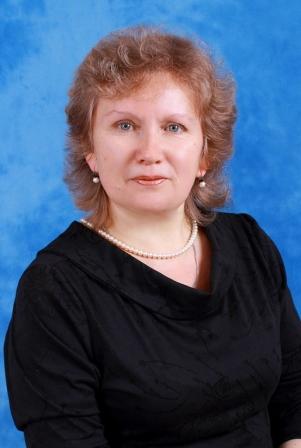 Открылась в январе 2011 годаВиды деятельности: в  сети реализуются процессы обучения, взаимообучения, совместного обсуждения, обмена опытом, исследования, проектирования, программирования и др. Образовательные учреждения и учреждения культуры (библиотеки, музеи) включаются в процессы, реализуемые в сети, в соответствии со своей зоной актуального развития и проблемами реальной тьюторской практики. Контактная информация: телефон: 8-906-132-28-84,E-mail: tandreeva62@mail.ru